Tates Creek High SchoolAn International Baccalaureate School                                                                    Human Anatomy and Physiology Syllabus 2019/2020 TCHS Mission Statement: The mission of Tates Creek High School is to prepare all Commodores for college and career success and for service as informed and active citizens with intercultural understanding and respect.     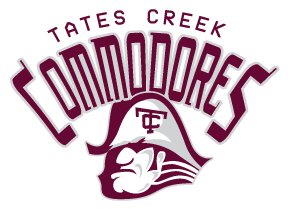 Academy of Medical & Emergency Services Mission Statement: The Academy of Medical and Emergency Services will prepare Commodores to contribute to the health and safety of their community through compassion, competency, and problem solving.Teacher Contact Information:	Mrs. KubajakAcademy of Medical and Emergency Services	Room 808	jenny.kubajak@fayette.kyschools.us	(859)381-3620 ex. 1808website: jlkubajak.weebly.comCourse Description:	Welcome to Advanced Human Anatomy and Physiology! We will spend the year learning about human anatomy and physiology as it relates to the science of life and human medicine. Some of the goals I have for this class include:To offer a positive learning environment in which all students may learn.To provide rigorous and relevant instruction that helps promote scientifically literate citizenry who can apply that knowledge in the world outside the classroom. To help students develop critical thinking and problem solving skills using scientific reasoning.To help students develop understanding regarding human anatomy and physiology in order to prepare them for future studies in the sciences and potential careers in medicine.Topics to be covered this year:Introduction to Human Anatomy & Physiology, Blood, Cardiovascular System, Endocrine System, Cells and Tissues, Integumentary System, Bones and the Skeleton, Senses, Nervous System, Respiratory System, Digestive System, Reproductive System, Urinary System and Muscular System.Course Fees/Materials Needed: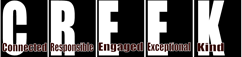 Lab Fee: $10Textbook: Human Anatomy & Physiology by Elaine N. MariebMaterials Needed:Pen/PencilFolder to keep papers inAcademic Expectations:Class Work:Every class will have a clearly stated learning target which students are expected to achieve. Each class will begin with a bell ringer that is to be completed within the first 5 minutes of class. We will go over answers to these bell ringers to determine the level of understanding.Instruction will begin on a topic of anatomy and physiology. Students will then have an activity or worksheet to complete which will bolster their understanding of the learning target for that class.The teacher dismisses class. No student should be standing when the bell rings. All borrowed materials should be put back in proper location and all trash thrown away.Participation:Students are expected to fully participate in daily activities and classroom discussions. When group work is assigned all students are held accountable for their own work.When a student would like to speak they will raise their hand until they are called upon. Students are expected to be respectful and quiet while others are talking.Technology:Personal technology devices will only be allowed at designated times for educational purposes. These appropriate uses include: research, calculations, timing experiments and when given permission to use.Late Work & Absences:Assignments are due upon the due date. If the assignment is not turned in when I have asked for it to be turned in, then it is considered late. Late work can be turned in anytime during the unit for a 10% penalty. Once the unit is completed, late work from that unit is no longer accepted.When students miss class, a folder on the bulletin board under make-up work will contain what was missed or located on my website. Make-up work can be turned in anytime during the unit. Once the unit is complete, make-up work from that unit is no longer accepted.Formative/Summative-Assessments/Projects:Formative assessments are those that are completed in class, as homework, quizzes and which are considered smaller in scope and intensity. They comprise 50% of your grade.Summative assessments include exams, projects, and assignments that are larger in scope covering multiple days of learning. They will comprise 35% of your grade.Final Exam: At the end of each semester there will be a final exam which is cumulative and worth more than the other assessments throughout the semester. (15% of grade) Grading Scale:50% - Category 1: Formative Assessments (Participation, class work, articles, etc.) At least 18 per semester35% - Category 2: Summative assessments (Exams, quizzes, projects) At least 4 per semester15% - Category 3: Final Exam 100-92: A 	91-83: B		82-74: C		73-65: D		0-64: FGrades: Will be posted weekly and you or your student may check their grade status via infinite campus.Classroom Expectations:				                                              CONNECTED: Students will sign up for remind to get updates.                                  Students will check class website for assignments.		                                RESPONSIBLE: Students will keep track of grades in IC.	                                            	ENGAGED: Students actively participate in class.                                                             Students use technology for classroom activities only.	                                            Exceptional: Students are making real world connections to content.Students turn in completed work on time.	Kind: Students clean up by throwing away trash and returning borrowed materials.Students respect each other and the teacher.	        Consequences:1st Offense: Warning 2nd Offense: Student-Teacher Conference 3rd Offense: Parent/Guardian Contacted4th Offense: Referral to Principal**Behavior considered as dangerous to oneself or others, or excessively disrespectful to others can result in immediate dismissal from the classroom and jumping to either step 2 or 3 on my discretion.Medical science class Notice: Anatomy and physiology is the study of the structures and function of an organism, respectively. Videos and images will be shared showing surgeries, dissections, and clinical situations that may be graphic in nature. As students of the medical sciences it is important to maintain a mature composure while dissecting and while viewing medical material. If we’re viewing it, then it has an educational value. You will be challenged and assessed in new ways such as practical labs. _ _ _ _ _ _ _ _ _ _ _ _ _ _ _ _ _ _ _ _ _ _ _ _ _ _ _ _ _ _ _ _ _ _ _ _ _ _ _ _ _ _ _ _ _ _ _ _ _ _ _ _ _ _ _ _ _ _ _ _ _ _ _ _ _ _ Please read the syllabus and sign the bottom portion and return to Mrs. Kubajak by Friday August 16, 2019 (A-Day) or Monday August 20, 2019 (B-Day).Student’s Name (printed):______________________________________________	Block: _________Student’s Signature: __________________________________________________	Date: ____________Parent’s Signature: ___________________________________________________	Date: ____________